Gérard Lenorman –Si j’étais Président … (1980)Gérard Lenorman est un chanteur français né le 9 février 1945 à Bénouville dans le Calvados (en Basse-Normandie). Ses chansons les plus célèbres sont : « De toi », qui prend tête des hit-parades en 1970, « La ballade des gens heureux » en 1975 ou encore « si j’étais Président ». « La Ballade des gens heureux » figure dans un grand nombre de listes des plus belles chansons françaises. En 1988, il représente même la France au Concours Eurovision à Dublin en Irlande (Il finit 10e sur 21). Enfin, en octobre 2011, il sort l’album « Duo de mes chansons » où il chante ses chansons en duo avec des chanteurs de la nouvelle variété française (en décembre 2011, l'album est double disque de platine càd plus de 200 000 albums vendus.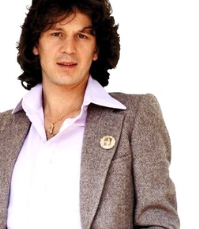 Il était une fois à l'entrée des artistes
Un petit garçon blond au regard un peu triste
Il attendait de moi une phrase magique
Je lui dis simplement : Si j'                                  Président
Si j'étais Président de la République
Jamais plus un enfant n'aurait de pensée triste
Je                                        bien sûr Mickey premier ministre
De mon gouvernement, si j'                                  président
Simplet à la culture me semble une évidence
Tintin à la police et Picsou aux finances
Zorro à la justice et Minnie à la danse
Est c'que tu                                   content si j'                                  président ?
Tarzan                                   ministre de l'écologie
Bécassine au commerce, Maya à l'industrie
Je                                                publiques toutes les pâtisseries
Opposition néant, si j'étais Président
Si j'                                  Président de la République
J'                                      mes discours en vers et en musique
Et les jours de conseil on                                   en pique-nique
On                                   des trucs marrants si j' étais Président
Je                                        la nuit le corps diplomatique
Dans une super disco à l'ambiance atomique
On se                                   la guerre à grands coups de rythmique
Rien ne                                   comme avant, si j' étais président
Au bord des fontaines                                       de l'orangeade
Coluche notre ministre de la rigolade
                                             des manèges sur toutes les esplanades
On s'                                      vraiment, si j’ étais président !Si t'                                  Président de la République
Pour nous, tes p'tits copains, ça                                  super pratique
On                                   rigoler et chahuter sans risques
On                                   bien contents si t’étais Président
Je                                   jamais Président de la République
Vous les petits malins vous êtes très sympathiques
Mais ne comptez pas sur moi pour faire de la politique
Pas besoin d'être Président, pour aimer les enfants.La la la la la la la la la la … … …